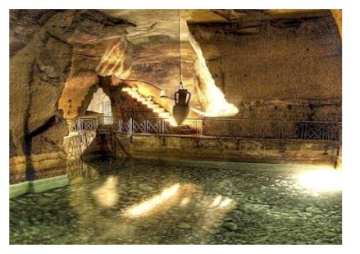                                 COMUNICATO N. 34/2019VISITA GUIDATA                                                                                            “NAPOLI SOTTERRANEA”Si porta a conoscenza di tutti i Soci che è stata organizzata  per                           sabato 2 novembre 2019                                                                                        una visita  guidata nel centro di Napoli,                                                             alla NAPOLISOTTERRANEAGrazie al Pres. dell’Ass. Napoli Sotterranea Dott. Enzo Albertino,                    che da oltre trent’anni nel centro storico di Napoli ci conduce:ALLA SCOPERTA DEL VENTRE DI NAPOLIAttraverso 136 scalini scenderemo a 35m., per restare incantati da grandi cavità tufacee  risalenti all’epoca greca, utilizzate poi come cisterne per rifornire d’acqua la città.Altra meraviglia: i resti del Teatro Romano; qui Nerone inscenava i suoi spettacoli. Nel corso dei secoli gran parte del teatro venne inglobato nelle abitazioni di via Anticaglia, Vico Cinquesanti e Via San Paolo; oggi è possibile vederlo entrando in un Basso Napoletano.IL RESTO…. LO SCOPRIREMO INSIEME !!!Ritrovo :  sabato 2 novembre, ore 17.00, in Piazza S. Gaetano                                               (spazio antistante la CHIESA di S. LORENZO MAGGIORE)La quota di partecipazione individuale per la visita guidata è di:soci € 7,00  AGGREGATI: € 9,00 .FACOLTATIVO:  SFOGLIATELLA O BABA’  PRESSO PASTICCERIA CAPPARELLI.FACOLTATIVO: PIZZA MARGHERITA E BIBITA PRESSO “SORELLE BANDIERA”  COSTO EURO 8,00Per le prenotazioni rivolgersi ai Consiglieri Cral entro e non oltre il 15/10/2019. Napoli  5/10/2019               			        			            IL PRESIDENTE                                                                                    Oreste Schettino